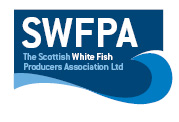 GILL NETS PositionsGill nets Position InfoNEW POSITIONS FLEETS:1,2,3FLEET:160º33,00N        60º37,70N01º53,83W       01º48,83WFLEET:260º38,20N        60º33,50N01º51,10W       01º56,14WFLEET:360º33,00N        60º37,60N01º50,53N        01º45,70WFLEET :460º45,02N         60º47,56N001º46,00W      001º38,45WFLEET:560º47,64N          60º44,90N001º34,00W     001º42,20WFLEET:6 60º44,80N        60º47,30N01º36,70W      001º29,30WFLEET:760º52,00N         60º48,80N01º21,07W      001º28,60WFLEET 8:60º51,70N           60º48,20N001º09,35W       001º17,70WFLEET 9:60º47,50N           60º50,70N001º23,17W       001º15,60WFLEET 10:60º51,46N           60º47,98N001º17,26W       001º25,70W Date12/07/2020Vessel Name & Reg NoMONTE MAZANTEU FD521Skipper NameJOSE ANGEL SAMPEDRO SAMPEDROSkipper Email Addressbuquemontemazanteu@gmail.comSkipper Mobile No0034881180050        0033640047580